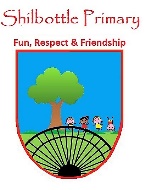 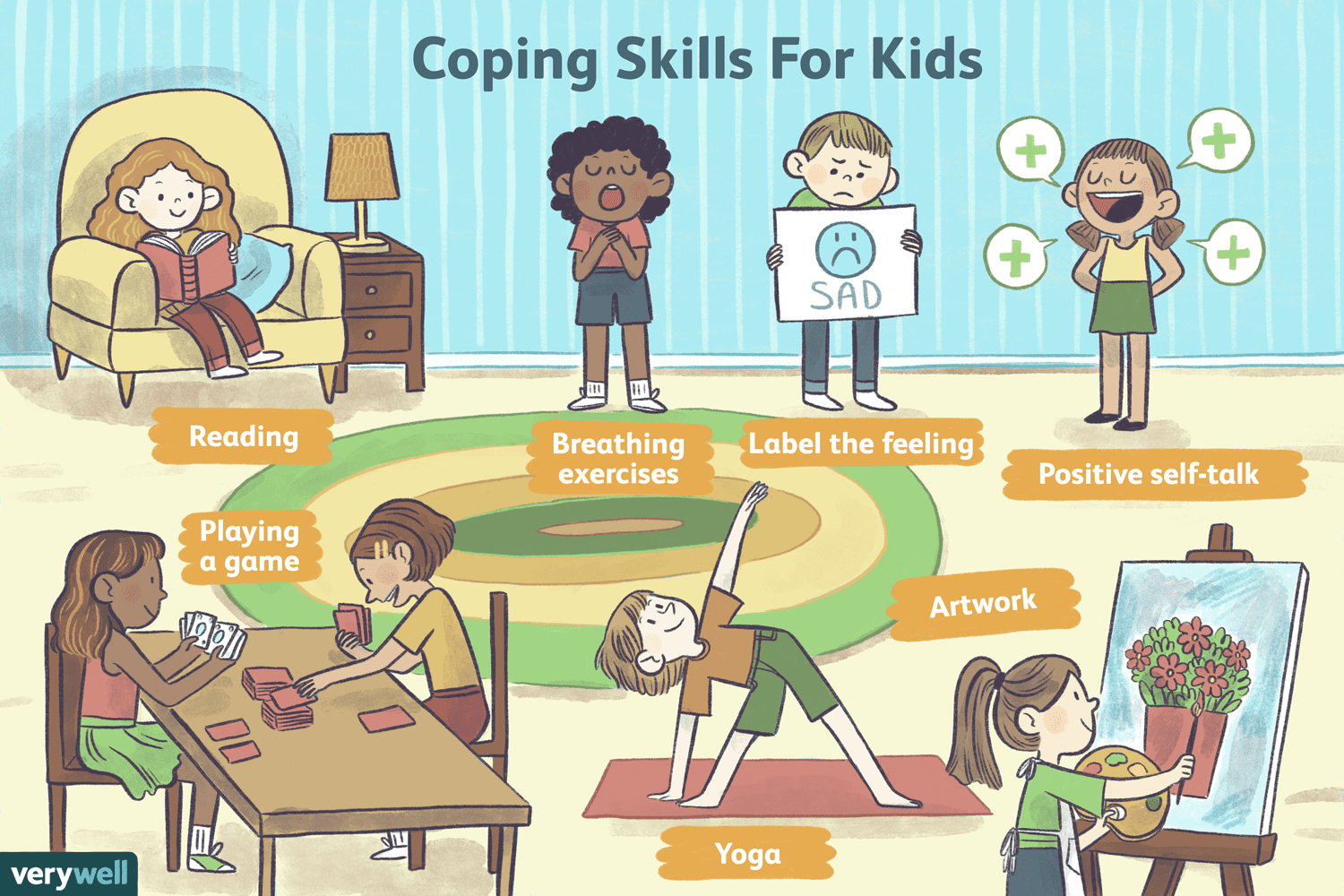 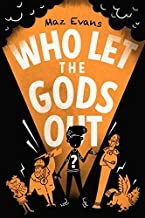 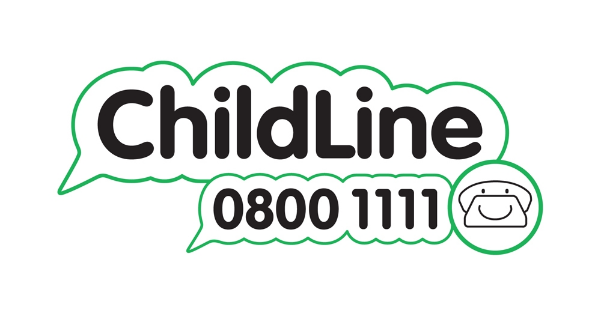 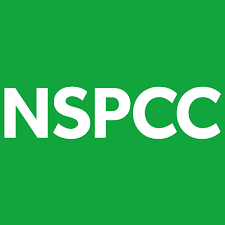 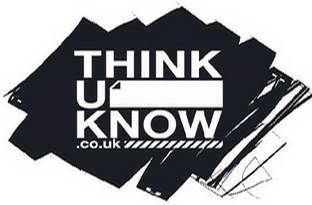 VocabularyMeaningastonishedGreatly surprised or impressed; amazed.braveReady to face and endure danger or pain; showing courage.calmNot showing or feeling nervousness, anger, or other strong emotions.coldOf or at a low or relatively low temperature, especially when compared with the human body.crossAnnoyedconfusedUnable to think clearlyembarrassedFeeling or showing embarrassment.nervousEasily agitated or alarmed.